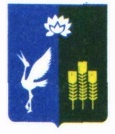 МУНИЦИПАЛЬНЫЙ КОМИТЕТПРОХОРСКОГО СЕЛЬСКОГО ПОСЕЛЕНИЯСПАССКОГО МУНИЦИПАЛЬНОГО РАЙОНАПРИМОРСКОГО КРАЯ            РЕШЕНИЕ18 апреля 2023 года		    с. Прохоры				№ 107О назначении публичных слушанийпо проекту решения Муниципального комитета Прохорского сельского поселения Спасского муниципального района«О внесении изменений в Устав Прохорского сельского поселения Спасского муниципального района»Руководствуясь пунктом 1 части 3 статьи 28 Федерального закона от 6 октября 2003 года № 131-ФЗ «Об общих принципах организации местного самоуправления в Российской Федерации», п.п. 1 п. 3 ст. 16 Устава Прохорского сельского поселения Спасского муниципального района, Положением «О публичных слушаниях в Прохорском сельском поселении», утвержденным решением Муниципального комитета Прохорского сельского поселения Спасского муниципального района от 19 сентября 2017 года № 128, Муниципальный комитет Прохорского сельского поселения Спасского муниципального районаРЕШИЛ:	1. Назначить на 22 мая 2023 года на 13-00 публичные слушания по проекту решения Муниципального комитета Прохорского сельского поселения Спасского муниципального района «О внесении изменений в Устав Прохорского сельского поселения Спасского муниципального района» по адресу: с.Прохоры, улица Ленинская, 66 (актовый зал).2. Утвердить проект решения Муниципального комитета Прохорского сельского поселения Спасского муниципального района «О внесении изменений в Устав Прохорского сельского поселения Спасского муниципального района» (прилагается).3. Установить срок подачи предложений и рекомендаций экспертов по проекту решения Муниципального комитета Прохорского сельского поселения Спасского муниципального района «О внесении изменений в Устав Прохорского сельского поселения Спасского муниципального района» до 25 мая 2023 года. Учет предложений и участие граждан в обсуждении указанного вопроса проводится в порядке, установленном Положением «О публичных слушаниях в Прохорском сельском поселении», утвержденным решением Муниципальным комитетом Прохорского сельского поселения Спасского муниципального района от 19 сентября 2017 года № 128 4. Назначить ответственным за подготовку и проведение первого заседания оргкомитета, организацию публичных слушаний Муниципальный комитет Прохорского сельского поселения Спасского муниципального района (Д.В. Веремчук).5. Утвердить следующий состав оргкомитета по проведению публичных слушаний:Веремчук Д.В. – председатель Муниципального комитета Прохорского сельского поселения Спасского муниципального района.Степанова С.А. – заместитель председателя Муниципального комитета Прохорского сельского поселения Спасского муниципального района.Васильев В.С. – депутат Муниципального комитета Прохорского сельского поселения Спасского муниципального района.Лопатко Е.А. – глава Прохорского сельского поселения Спасского муниципального района. Рогонян Ж.И.. – главный специалист администрации Прохорского сельского поселения Спасского муниципального района.Брусенцова А.Н. – директор МКУ «ЦКДСД».6. Настоящее решение подлежит официальному опубликованию.Председатель Муниципального комитетаПрохорского сельского поселения						Д.В. ВеремчукМУНИЦИПАЛЬНЫЙ КОМИТЕТПРОХОРСКОГО СЕЛЬСКОГО ПОСЕЛЕНИЯСПАССКОГО МУНИЦИПАЛЬНОГО РАЙОНАПРИМОРСКОГО КРАЯРЕШЕНИЕ (проект)…… 2023 года                           с. Прохоры			                   № …….О принятии решения «О внесении изменений и дополнений в Устав Прохорского сельского поселения Спасского муниципального района»В целях приведения Устава Прохорского сельского поселения Спасского муниципального района в соответствии с Федеральным законом, руководствуясь Федеральным законом от 06 октября 2003 года № 131-ФЗ «Об общих принципах организации местного самоуправления в Российской Федерации», муниципальный комитет Прохорского сельского поселения Спасского муниципального районаРЕШИЛ:	1. Принять решение «О внесении изменений и дополнений в Устав Прохорского сельского поселения Спасского муниципального района» Приложение 1.2. Направить решение «О внесении изменений и дополнений в Устав Прохорского сельского поселения Спасского муниципального района» главе Прохорского сельского поселения для подписания, опубликования и регистрации в Управлении Министерства юстиции Российской Федерации по Приморскому краю3. Настоящее решение вступает в силу после его официального опубликования (обнародования).Председатель Муниципального комитетаПрохорского сельского поселения						Д.В. ВеремчукПриложение 1К решению муниципального комитета Прохорского сельского поселения Спасского муниципального района от ….2023 № …..О внесении изменений и дополнений в Устав Прохорского сельского поселения Спасского муниципального районаВ целях приведения в соответствие Устава Прохорского сельского поселения, утвержденного решением муниципального комитета Прохорского сельского поселения Прохорского сельского поселения от 06.04.2012 № 10, на основании Федеральный закон от 09.11.2020 № 370-ФЗ «О внесении изменений в Федеральный закон «Об общих принципах организации местного самоуправления в Российской Федерации» и статью 26.13 Федерального закона «Об общих принципах организации законодательных (представительных) и исполнительных органов государственной власти субъектов Российской Федерации», Федерального закона от 30.04.2021 № 116-ФЗ «О внесении изменений в отдельные законодательные акты Российской Федерации», Федерального закона от 01.07.2021 № 289-ФЗ «О внесении изменений в статью 28 Федерального закона «Об общих принципах организации местного самоуправления в Российской Федерации», муниципальный комитет Прохорского сельского поселения РЕШИЛ:Внести в Устав Прохорского сельского поселения, утвержденный решением муниципального комитета Прохорского сельского поселения Спасского муниципального района от 06.04.2012 № 10 следующие изменения и дополнения:В статье 10 пункт 8 исключитьВ статье 10 пункт 10 исключить В статье 10 в абзаце 3 пункта 15 слова «избирательную комиссию» заменить словами «территориальную избирательную комиссию»;В статье 28 части 6.3 пункт 2- в абзаце а) слова «аппарате избирательной комиссии муниципального образования»- исключить- в абзаце б) слова «аппарате избирательной комиссии муниципального образования»- исключитьВ статье 30 пункт 5 подпункт 2- в абзаце а) слова «аппарате избирательной комиссии муниципального образования»- исключить- в абзаце б) слова «аппарате избирательной комиссии муниципального образования»- исключитьВ статье 37 пункт 4 слова «избирательной комиссии Прохорского сельского поселения» – исключить.В статье 38 пункт 1 слова «аппарате избирательной комиссии Прохорского сельского поселения» и «избирательной комиссии Прохорского сельского поселения» – исключить.В статье 38 пункт 3 слова «аппарата избирательной комиссии» – исключить.Глава Прохорского сельского поселения				Е.А. Лопатко